Upominek na dzień mamy - co wybrać i gdzie kupić?Co wybrać na upominek na dzień mamy i gdzie kupić prezent? Podpowiedzi znajdziesz w naszym artykule, zachęcamy do lektury.Jaki upominek na dzień mamy wybrać?Zbliża się święto wszystkich Mam. W tym szczególnym dniu dla naszych rodzicielek, warto obdarować Mamę ciekawym prezentem czy też niewielkim upominkiem. Jaki upominek na dzień mamy wybrać?Dzień Mamy 26 maja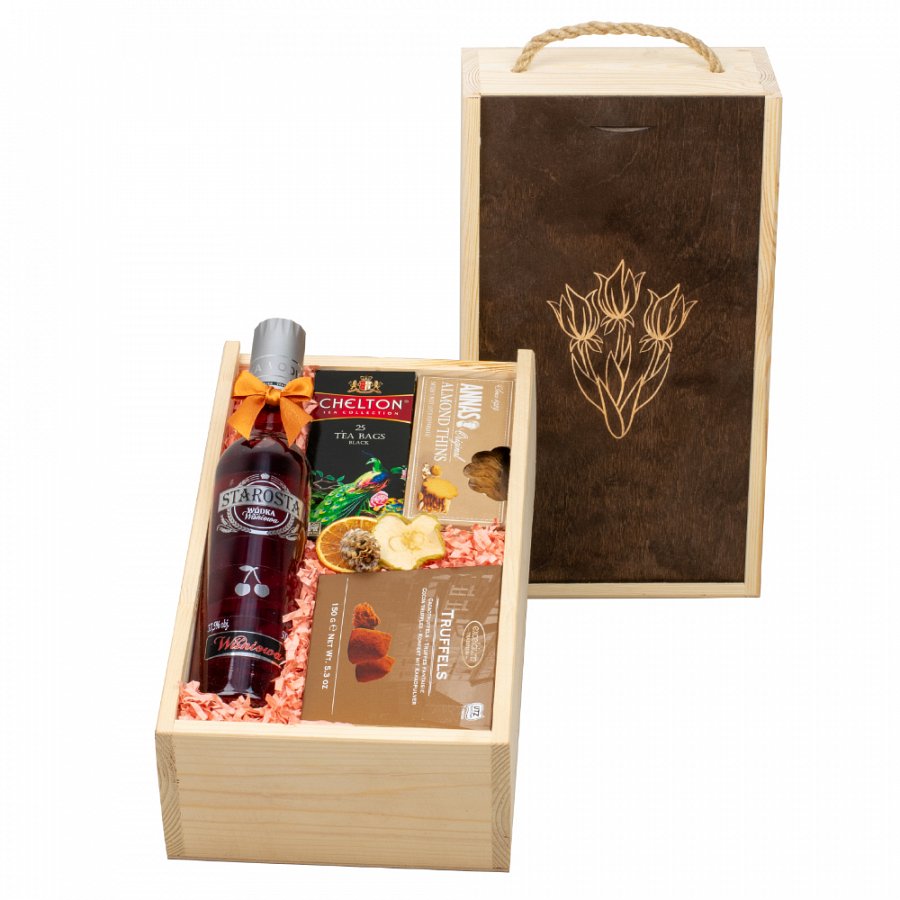 w poszukiwaniu idealnego prezentu A na Dzień Mamy możemy posiłkować się wszelakie mnie inspiracjami jakie znajdziemy w internecie możemy sprawdzić na przykład tematyczne blogi gdzie publikowane są artykuły dotyczące gotowych zestawów prezentowych bądź też poszczególnych produktów które sprawdzą się w roli upominku na Dzień Mamy. Zatem decyzja jaki upominek na dzień mamy kupić może być znacznie prostsza, niż myślisz.Upominek na dzień mamy z oferty Kosze OkazjonalneCo wiecej, możesz skorzystać z gotowych zestawów przygotowanych przez sklep internetowy kosze okazjonalne. W katalogu firmy znajdziesz drewniane skrzynie wypełnione słodkościami, dobrym alkoholem, bądź też kawami czy lokalnymi produktami z polskich manufaktur. Nie wiesz jaki upominek na dzień mamy wybrać? Odwiedź oficjalną stronę kosze okazjonalne i wybierz set prezentowy dla swojej mamy, by sprawić jej przyjemność podczas jej święta 26 maja.